Министерство науки и высшего образования РФФедеральное государственное бюджетное образовательное учреждение высшего образования«САНКТ-ПЕТЕРБУРГСКИЙ ГОСУДАРСТВЕННЫЙ УНИВЕРСИТЕТ ПРОМЫШЛЕННЫХ ТЕХНОЛОГИЙ И ДИЗАЙНА»ВЫСШАЯ ШКОЛА ТЕХНОЛОГИИ И ЭНЕРГЕТИКИ
 ИНФОРМАЦИОННОЕ ПИСЬМОВысшая школа технологии и энергетики СПб ГУПТД приглашает принять участие во всероссийской научно-практической конференции.По итогам работы конференции планируется издание электронных сборников материалов конференции в виде научных статей с размещением в базе РИНЦ. Электронный вариант будет размещен на сайте научно-информационного центра ВШТЭ СПб ГУПТД. Сборники также высылаются по электронной почте участника по их готовности.Участники конференции: аспиранты, студенты, обучающиеся по программам бакалавриата, специалитета и магистратуры всех направлений подготовки; профессорско-преподавательский состав учебных заведений; специалисты отрасли.Приём статей для публикации будет открыт по 12 мая 2024 года.Все присланные материалы проходят рецензирование и проверку на плагиат! Организационный комитет оставляет за собой право отбора заявок, отклонения материалов, представленных с нарушением установленных требований, либо не содержащих достаточной научной новизны.Место проведения: Высшая школа технологии и энергетики СПб ГУПТД, ул. Ивана Черных, д. 4. (ст. м. «Нарвская»).После поступления в редакцию статья проходит рецензирование, в результате чего принимается решение о возможности её публикации. Результат рассмотрения (принята / возвращена на доработку / отклонена) сообщается автору по электронной почте в течение 14 рабочих дней.ТРЕБОВАНИЯ К ОФОРМЛЕНИЮ СТАТЕЙ:Текст статьи должен быть набран шрифтом Times New Roman, стиль Normal; размер шрифта – 14; поля (верхнее, нижнее, левое, правое) – 20 мм; абзацный отступ – 1,25 см; междустрочный интервал – одинарный (1); межсловный пробел – один знак; выравнивание текста – по ширине; допустимые выделения – курсив, полужирный; тире и кавычки должны быть одинакового начертания по всему тексту. Тире («–») и дефис («-») в тексте необходимо различать. Необходимо использовать следующий тип кавычек (“…”).При наборе не задаются колонки; не допускаются пробелы между абзацами (0 пт); внутри текстовые ссылки на включенные в список литературы работы приводятся в квадратных скобках, например, [1, с. 15] (первая цифра – номер источника в списке литературы, вторая - номер страницы). В предложении точка ставится после скобок, ссылок. Не допускается использование автоматических и постраничных ссылок. Встречающиеся в тексте условные обозначения и сокращения должны быть раскрыты при первом появлении их в тексте.Объём статьи без метаданных – от 4 до 12 страниц. Оригинальность текста – не менее 70%. К статье должен быть приложен отчет о проверке в системе Антиплагиат.Структура статьи:Код УДК по классификатору на https://teacode.com/ (выравнивание по левому краю).НАЗВАНИЕ (по центру прописными буквами, полужирным шрифтом, без кавычек, подчеркиваний, переносов и точек в конце, выравнивание по центру).Информация об авторе или авторах (выравнивание по правому краю):первая/вторая строка – должность, фамилия, имя и отчество автора;третья строка – фамилия, имя и отчество руководителя (при наличии) с указанием должности и научного звания.Аннотация статьи на английском и русском языках – не менее 40 и не более 80 слов (выравнивание по ширине).Ключевые слова или словосочетания на английском и русском языках (не менее 5 и не более 10) отделяются друг от друга запятой (выравнивание по ширине).Основной текст статьи – требования см. ниже (выравнивание по ширине).Список литературы на русском языке – не менее 5 источников (выравнивание по ширине). Допускается не более 35% самоцитирования.Знак копирайта (©), с указанием авторов на русском языке и года.Текст статьи может содержать рисунки и таблицы, которые должны быть вставлены в текст и пронумерованы. Название и номера рисунков указываются по центру под рисунками, названия и номера таблиц по левому краю – над таблицами. Сложные таблицы рекомендуется оформлять рисунком.Статья будет напечатана в авторской редакции, поэтому она должна быть тщательно подготовлена.После статьи размещается список литературы на русском языке – «Список литературы». (Заголовки выравниваются слева, без абзацного отступа, начертание полужирным). Для нумерации источников не использовать нумерованный список. Порядок расположения источников – по мере упоминания их в тексте. Список литературы на русском языке оформляется в соответствии с ГОСТ 7.0.100-2018Ответственные лица: 
Липатов Максим Сергеевич +7-999-032-40-09 (WhatsApp);
Сечина Ксения Александровна  +7-904-554-78-18  (WhatsApp).ОБРАЗЕЦ ОФОРМЛЕНИЯ АНГЛОЯЗЫЧНОЙ СТАТЬИ:УДК 662.769HYDROGEN ENERGY AND THE USE OF HYDROGEN FOR THE CREATION OF A HYDROCARBON FUELStudent Sokolovskaya Lyubov Dmitrievna,Master Student Druzhinin Nikolai Sergeevich,Academic Advisor: PhD in Pedagogy, Associate ProfessorIvanov Kirill Jurievich,Kazan National Research Technical University named after A. N. Tupolev,Kazan, Russian FederationAbstract. This paper discusses methods of using hydrogen to generate electricity. As a result of the analysis, two main methods of working with hydrogen (the creation of fuel cells and the creation of synthetic fuels) are chosen and compared.Keywords: hydrogen, synthetic fuel, fuel cell, hydrocarbon, ethanol, methanol.ВОДОРОДНАЯ ЭНЕРГЕТИКА И ИСПОЛЬЗОВАНИЕ ВОДОРОДА
ДЛЯ СОЗДАНИЯ УГЛЕВОДОРОДНОГО ТОПЛИВАстудент Соколовская Любовь Дмитриевна,магистрант Дружинин Николай Сергеевич, науч. руководитель: канд. пед. наук, доцент Иванов Кирилл Юрьевич,Казанский национальный исследовательский технический университет им. А. Н. Туполева,г. Казань, Российская ФедерацияАннотация. В работе рассматриваются способы использования водорода для получения электроэнергии. В результате анализа выбираются и сравниваются два основных способа работы с водородом – создание топливных батарей и создание синтетического топлива.Ключевые слова: водород, синтетическое топливо, топливная батарея, углеводород, этанол, метанол.Article. Article [1, p. 125]. Article. Article. Article. Article. Article. Article. Article. Article. Article. Article. Article. Article (Table 1) [2].Table 1 – Name of the tableArticle. Article. Article. Article. Article. Article Article. Article. Article. Article. Article. Article. Article (Figure 1) [3, 4].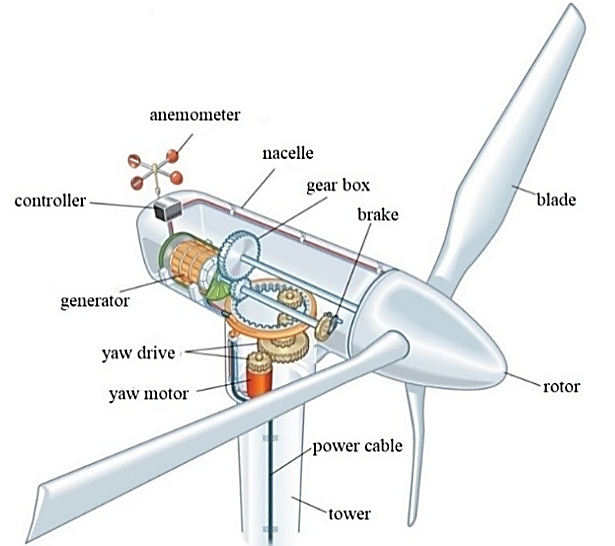 Figure 1. Name of the figureArticle. Article. Article. Article. Article Article [5, p. 135-142]. Article. Article. Article. Article [6, 7]. Article Article. Article Article.Список литературы: 1. Иванов, Б. А. Название книги / Б. А. Иванов. – Москва : Издательство «Умный дом», 2013. – 123 с. – Текст : непосредственный.2. ГОСТ Р 51303-2013. Торговля. Термины и определения: национальный стандарт Российской Федерации : издание официальное : утвержден и введен в действие Приказом Федерального агентства по техническому регулированию и метрологии от 28 августа 2013 г. № 582- ст : дата введения 2014-04-01. – Москва : Стандартинформ, 2014. – 22 c. – Текст : непосредственный.3. Иванов, Н. Н. Применение солнечных батарей в коттеджных поселках / Н. Н. Иванов, М. С. Петров. – Текст : электронный  // Энергетика и автоматизация в современном обществе : Материалы ежегодной III Всероссийской научно-практической конференции обучающихся и преподавателей. В 3-х частях, Санкт-Петербург, 03 июня 2023 года. Под общей ред. Т. Ю. Сидоровой. Ч. II. – Санкт-Петербург : СПбГУПТД, 2023. – С. 30-34. – URL: https://www.elibrary.ru/item.asp?id=44375518 (дата обращения: 21.06.2023). – EDN UZWTRN.4. Петров, П. Г. Название диссертации: диссертация на соискание ученой степени кандидата технических наук / Петров Павел Геннадьевич; Санкт-Петербургский государственный институт культуры. – Санкт-Петербург, 2017. – 361 с. – Текст : непосредственный.5. Патент № 2637215 Российская Федерация, МПК B02C 19/16 (2006.01), B02C 17/00 (2006.01). Вибрационная мельница : № 2017105030 : заявл. 15.02.2017 : опубл. 01.12.2017 / Иванов Б. А., Петров П. Г. – 4 с. – Текст : непосредственный.6. Энергетический кризис Европы: [сайт]. – 2022. – URL: https://econs.online/ articles/opinions/energeticheskiy-krizis-evropy/ (дата обращения: 12.07.2023). – Текст : электронный.7. Иванов, Б. А. Значение учебно-тренировочного процесса в футболе и баскетболе / Б. А. Иванов, П. Г. Петров. – Текст : электронный // Молодой ученый. – 2022. – Том 10. – № 5. – С. 452-453. – URL: https://moluch.ru/archive/114/29257/ (дата обращения: 27.06.2023).© Соколовская Л. Д., Дружинин Н. С., 2024ПРИМЕР БИБЛИОГРАФИЧЕСКОГО ОПИСАНИЯ ИНОСТРАННЫХ ИСТОЧНИКОВ Список литературы: 1. Norcross, F. (2022) Criminal Law Reform. Journal of the American Institute of Criminal Law and Criminology. London, GB. 1 (3), 386-393.2.  Winkel, L. (2020) Forms of Imposed Protection in Legal History, Especially in Roman Law. Erasmus Law Review. New York, USA. 3 (2), 155-162. URL: http://hdl.handle.net/1765/21274 (date accessed: 20.06.2023).Название конференцииСекцииРабочий языкПримечаниеXVII научно-практическая конференция на английском языке «Диалог культур»(21 и 22 мая 2024)1. Гуманитарная(культура, искусство, дизайн, межкультурная коммуникация, психология и педагогика, история, литература);2. Социально-экономическая(экономика, бизнес, финансы, менеджмент);3. Техническая (энергетика, машиностроение, промышленная безопасность, экология, химические технологии, автоматизация, информационные технологии, машиностроение).английскийЭлектронная почта. для приема статей:dialog_of_cultures2024@mail.ru